МЕЖГОСУДАРСТВЕННЫЙ СТАНДАРТЗАКЛЕПКИ С ПЛОСКОЙ ГОЛОВКОЙ КЛАССОВ
ТОЧНОСТИ В и СТехнические условияFlat-head rivets classes В and С
SpecificationsДата введения 01.01.81Настоящий стандарт распространяется на заклепки с плоской головкой общемашинострои-
тельного применения с диаметром стержня от 2 до 36 мм классов точности В и С.Заклепки с плоской головкой должны удовлетворять всем требованиям ГОСТ 10304 и требо-
ваниям, изложенным в соответствующих разделах настоящего стандарта.РАЗМЕРЫРазмеры заклепок должны соответствовать указанным на чертеже и в табл. 1 и 2.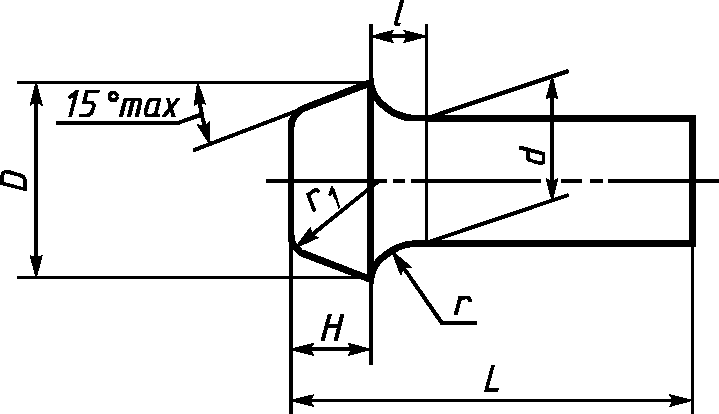 Таблица 1
ммИздание официальное	Перепечатка воспрещена★© Издательство стандартов, 1980
© ИПК Издательство стандартов, 2004Таблица 2
ммДлина заклепок должна выбираться из следующего ряда: 4, 5, 6, 7, 8, 9, 10, 12, 14, 16, 18,
20, 22, 24, 26, 28, 30, 32, 34, 36, 38, 40, 42, 45, 48, 50, 52, 55, 58, 60, 65, 70, 75, 80, 85, 90, 95, 100, 110,
120, 130, 140, 150, 160, 170, 180 мм.Пример условного обозначения заклепки с плоской головкой класса
точности В диаметром d = 8 мм, длиной L = 20 мм, из материала группы 00, без покрытия:Заклепка 8х 20.00 ГОСТ 10303—801.2. (Измененная редакция, Изм. № 1).Теоретическая масса заклепок указана в приложении.ТЕХНИЧЕСКИЕ ТРЕБОВАНИЯПредельные отклонения высоты головки Н= 1 мм — ± 0,28 м.ПРИЛОЖЕНИЕСправочноеМасса стальных заклепокПродолжениеТеоретическая масса 1000 пгг. заклепок, кг, при номинальном диаметре стержня, d, ммПримечание. Для определения массы заклепок, изготовляемых из других материалов, значения
массы, указанные в таблице, должны быть умножены на коэффициенты: 0,356 — для алюминиевого сплава;
1,080 — для латуни; 1,134 — для меди.(Измененная редакция, Изм. № 1).ИНФОРМАЦИОННЫЕ ДАННЫЕРАЗРАБОТАН И ВНЕСЕН Министерством станкостроительной и инструментальной промышлен-
ности СССРУТВЕРЖДЕН И ВВЕДЕН В ДЕЙСТВИЕ Постановлением Государственного комитета СССР по
стандартам от 06.05.80 № 2010ВЗАМЕН ГОСТ 10303-68ССЫЛОЧНЫЕ НОРМАТИВНО-ТЕХНИЧЕСКИЕ ДОКУМЕНТЫПроверен в 1985 г. Ограничение срока действия снято по протоколу № 5—94 Межгосударственного
совета по стандартизации, метрологии и сертификации (НУС 11-12—94)ИЗДАНИЕ (ноябрь 2004 г.) с Изменением № 1, утвержденным в июне 1990 г. (НУС 10—90)Редактор Р.Г. Говердовская
Технический редактор О.Н. Власова
Корректор М.И Першина
Компьютерная верстка С. В. РябовойИзд. лиц. № 02354 от 14.07.2000. Сдано в набор 10.11.2004. Подписано в печать 03.12.2004. Усл.печл. 0,93. Уч.-изд.л. 0,40.Тираж 284 экз. С 4544. Зак. 1099.ИПК Издательство стандартов, 107076 Москва, Колодезный пер., 14.
http://www.standards.ru	e-mail: info@standards.ruНабрано в Издательстве на ПЭВМОтпечатано в филиале ИПК Издательство стандартов — тип. “Московский печатник”, 105062 Москва, Лялин пер., 6.Плр № 080102Диаметр стержня d22,53456810121620243036Диаметр головки D3,84,85,57,59,5111416202532405060Высота головки Н11,21,622,53456810121518Радиус под головкой г, не
более0,20,20,20,40,40,50,50,60,81,01,01,21,21,6Радиус округления головки п
не более0,50,70,71,01,31,32,02,02,63,04,05,36,68,0Расстояние от основания
головки до места измерения
диаметра 13333444666881010Диаметр стержня dДлина LДиаметр стержня dДлина L2,04-101016-852,55-141218-903,05-181624-1104,06-322032-1505,08-602450-1806,010-603060-1808,014-603660-180Длина
L, ммТеоретическая масса 1000 шт. заклепок, кг, при номинальном диаметре стержня, d, ммТеоретическая масса 1000 шт. заклепок, кг, при номинальном диаметре стержня, d, ммТеоретическая масса 1000 шт. заклепок, кг, при номинальном диаметре стержня, d, ммТеоретическая масса 1000 шт. заклепок, кг, при номинальном диаметре стержня, d, ммТеоретическая масса 1000 шт. заклепок, кг, при номинальном диаметре стержня, d, ммТеоретическая масса 1000 шт. заклепок, кг, при номинальном диаметре стержня, d, ммТеоретическая масса 1000 шт. заклепок, кг, при номинальном диаметре стержня, d, ммТеоретическая масса 1000 шт. заклепок, кг, при номинальном диаметре стержня, d, ммТеоретическая масса 1000 шт. заклепок, кг, при номинальном диаметре стержня, d, ммТеоретическая масса 1000 шт. заклепок, кг, при номинальном диаметре стержня, d, ммТеоретическая масса 1000 шт. заклепок, кг, при номинальном диаметре стержня, d, ммТеоретическая масса 1000 шт. заклепок, кг, при номинальном диаметре стержня, d, ммТеоретическая масса 1000 шт. заклепок, кг, при номинальном диаметре стержня, d, ммТеоретическая масса 1000 шт. заклепок, кг, при номинальном диаметре стержня, d, ммДлина
L, мм22,5345681012162024303640,17550,2000,3390,52760,2250,3780,5831,18870,2490,4160,6381,28780,2740,4550,6941,3852,43190,2990,4940,7491,4842,586100,3230,5320,8051,5822,7404,135120,6090,9161,7803,0484,578140,6861,0271,9773,3565,0229,63161,1382,1743,6655,46610,4216,47181,2482,3723,9735,91011,2117,7128,45202,5694,2816,35411,9918,9430,23222,7664,5896,79812,7820,1732,00242,9644,8987,24213,5721,4033,7863,55263,1615,2067,68614,3622,6435,5566,71283,3585,5148,1315,1523,8737,3369,87303,5555,8228,5715,9425,1039,1073,02L, мм22,53456810121620243036323,7536,1319,0216,7326,3440,8876,18131,7346,4399,4617,5227,5742,6679,34136,7366,7479,9018,3127,8044,3082,49141,6387,05310,3519,1030,0446,2185,65146,5407,36410,7919,8931,2747,9888,81151,5427,67211,2420,6832,5049,7691,96156,4458,13411,9021,8634,3552,4296,70163,8488,59712,5723,0436,2055,08101,40171,2508,90513,0123,8337,4356,86104,60176,1277,3529,21313,4624,6238,6758,64107,70181,1284,4559,67614,1225,8040,5261,30112,50188,5295,05810,14014,7926,9942,3763,95117,20195,9305,76010,45015,2327,7843,6065,74120,40200,8312,8527,7815,96546,6870,18128,30213,1330,5555,4855,87049,7774,62136,20225,4348,3583,1895,87552,8579,06144,00237,8366,0610,9935,78055,9383,49151,94250,1383,8638,7975,78559,0187,93159,83262,4401,6666,41015,69092,37167,72274,7419,3694,11055,695175,62287,1437,1721,91095,5100183,53299,4454,8749,61135,5110199,29324,1490,3805,11215,4120348,8525,9860,61295,3130373,4561,4916,11375,2140398,1596,9971,61455,1150422,7632,41027,11534,9160667,91082,61614,9170703,41138,11694,8180738,91193,51774,7Обозначение НТД, на который дана ссылкаНомер пунктаГОСТ 10304-80Вводная часть